INDICAÇÃO Nº 7219/2017Sugere ao Poder Executivo Municipal que proceda a manutenção em calçada localizada em Área Pública na Rua Maceió esquina com a Rua Bauru, no bairro Planalto do Sol.Excelentíssimo Senhor Prefeito Municipal, Nos termos do Art. 108 do Regimento Interno desta Casa de Leis, dirijo-me a Vossa Excelência para sugerir que, por intermédio do Setor competente, que proceda a manutenção em calçada localizada em Área Pública na Rua Maceió esquina com a Rua Bauru, no bairro Planalto do Sol, neste município.Justificativa:Munícipes procuraram este vereador solicitando a intermediação para que esta área acima citado receba os serviços solicitados, tendo em vista que a referida via necessita de melhorias, por conta da raiz de árvores que estão danificando a calçada, deixando o local intransitável..                     Plenário “Dr. Tancredo Neves”, em 13 de Setembro de 2.017.FELIPE SANCHES-Vereador-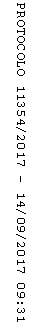 